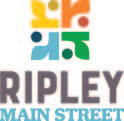 Ripley Main Street Association111 East Spring StreetRipley, MS 38663662-815-0021STAR SPANGLED FOOD VENDOR APPLICATION: NAME__________________________________________________________________TELEPHONE:	 CELL_____________________  Other Contact ______________________BUSINESS NAME _______________________________________________________MAILING ADDRESS_____________________________________________________CITY_______________________________ STATE____________ZIP______________E-MAIL________________________________________________________________Number of spaces: 10X10 - $100 EXTRA SPOT $50DO YOU NEED ELECTRICITY? ____________Please list your food products to be sold at the Star Spangled Celebration:Primary:_________________________________________________________
Secondary:_______________________________________________________
Other:___________________________________________________________Application Deadline: June 15th, 2023 – Please submit your application to Allison Windham at the First Monday Office. Risk of Loss, Insurance and Indemnification- Vendor assumes sole risk of loss, theft or damage to merchandise and other personal property belonging to vendor while such property or merchandise is in Vendor’s space or on the Flea Market premises or being stored by Management as provided below.  Vendor acknowledges that neither Management nor the city of Ripley and Ripley Main Street assumes any responsibility to insure the safety or to protect Vendor’s merchandise from loss or damage caused by fire, rain, theft, malicious mischief, accident or any other cause.  Vendor acknowledges that Vendor has been advised to purchase insurance to protect against these and other losses.  Vendor agrees to indemnify and hold Management and the event team,  their partners, directors, officers, shareholders, managers employees and its agent harmless from any liability damage, cost or expense (including reasonable attorneys’ fees and court costs) arising from (a) Vendor’s use of or activities in or around Vendor’s spaces (s) or the event space premises and/or (b) injury to persons or property resulting from any cause whatsoever including, but not limited to, any furniture or fixtures in Vendor’s Space, or from Merchandise, other property or other items sold or exchanged by Vendor.  Vendor assumes full responsibility for all merchandise Vendor offers for sale.________________________________.               Approved ( yes / no ): ______________Signature								 By:______________